Об утрате статуса кандидата на должность Главы Куйбышевского сельсовета Бейского района Республики Хакасия Чебодаева Николая МаксимовичаНа основании личного заявления Чебодаева Николая Максимовича от 27 июля 2022 года о снятии кандидатуры с выборов Главы Куйбышевского сельсовета Бейского района Республики Хакасия, в соответствии с пунктом 30 статьи 38 Федерального закона «Об основных гарантиях избирательных прав и права на участие в референдуме граждан Российской Федерации», частью 11 статьи 31 Закона Республики Хакасия «О выборах глав муниципальных образований и депутатов представительных органов муниципальных образований в Республике Хакасия» территориальная избирательная комиссия Бейского района постановляет:1. Признать Чебодаева Николая Максимовича утратившим статус кандидата на должность Главы Куйбышевского сельсовета Бейского района Республики Хакасия.2.  Направить настоящее постановление для опубликования в районную газету «Саянская Заря» и разместить в разделе «территориальная избирательная комиссия» на официальном сайте Бейского района Республики Хакасия в сети Интернет. Председатель комиссии					 	С.Н. МистратовСекретарь комиссии						          Т.Н. СлободчукРЕСПУБЛИКА ХАКАСИЯТЕРРИТОРИАЛЬНАЯ 
ИЗБИРАТЕЛЬНАЯ КОМИССИЯБЕЙСКОГО РАЙОНА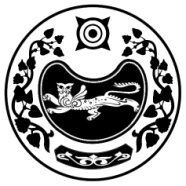 ХАКАС РЕСПУБЛИКАЗЫБЕЯ АЙМАOЫНЫA 
ОРЫНДАOЫТАБЫO КОМИССИЯЗЫХАКАС РЕСПУБЛИКАЗЫБЕЯ АЙМАOЫНЫA 
ОРЫНДАOЫТАБЫO КОМИССИЯЗЫПОСТАНОВЛЕНИЕ ПОСТАНОВЛЕНИЕ ПОСТАНОВЛЕНИЕ 29 июля 2022 годас. Бея№ 44/289-5